Publicado en  el 01/08/2016 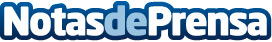 Jóvenes llegados de toda España realizan tareas de recuperación del bosque ribereño del Río Segura, en MurciaLos trabajos se centran en el curso medio de la cuenca, en el tramo que abarca los municipios de Moratalla, Calasparra y CiezaDatos de contacto:Nota de prensa publicada en: https://www.notasdeprensa.es/jovenes-llegados-de-toda-espana-realizan Categorias: Murcia Ecología Solidaridad y cooperación Cursos http://www.notasdeprensa.es